Obecní úřad Senorady ve spoluprácise společností SUEZ CZ a.s. pro Vás zajistíSBĚR A ODVOZNEBEZPEČNÉHO ODPADU! Proč?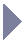 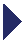 Nebezpečný odpad vyhozený do běžných odpadových nádob ohrožuje život lidí, zvířat i rostlin. Proto jej musíme sbírat odděleně a potom odborně odstraňovat. Co to je nebezpečný odpad?Jedná se o oleje všeho druhu, plechovky od barev, kyseliny a zásady, barvy a ředidla, teploměry, kosmetiku, pesticidy, fotochemikálie, léky, lepidla, dezinfekční prostředky, čistící prostředky na okna a WC, laky, ale také zaolejované hadry, nádoby se zbytky chemikálií apod.Nebezpečné odpady budou odebírány vyškoleným pracovníkem a odváženy z následujících míst v obci podle tohoto časového harmonogramu: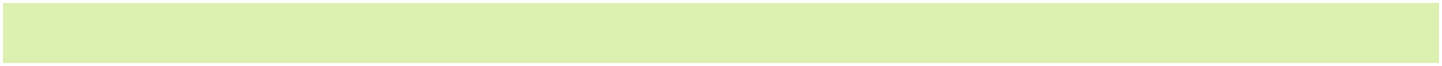 www.suez.cz info@suez.cz    800 102 000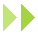 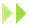 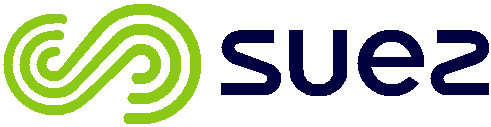 TŘÍDĚNÍM SPOLEČNĚ CHRÁNÍME PŘÍRODNÍ ZDROJE. DĚKUJEME.DatumMístoČas9.4.2022 u hasičky10:10-10:30